БАШКИРСКОЕ РЕСПУБЛИКАНСКОЕ ОТДЕЛЕНИЕ политической партии «КОММУНИСТИЧЕСКАЯ ПАРТИЯ РОССИЙСКОЙ ФЕДЕРАЦИИ»Временное удостоверение № 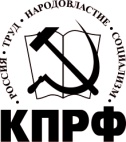 Тов. избран  делегатом отчетно-выборной  Конференции _____________________местного отделения КПРФ"___" _______ 2022 года Первый секретарь           __________________________БАШКИРСКОЕ РЕСПУБЛИКАНСКОЕ ОТДЕЛЕНИЕ политической партии «КОММУНИСТИЧЕСКАЯ ПАРТИЯ РОССИЙСКОЙ ФЕДЕРАЦИИ»Временное удостоверение № Тов. избран  делегатом отчетно-выборной  Конференции _____________________местного отделения КПРФ"___" _______ 2022 года Первый секретарь           __________________________БАШКИРСКОЕ РЕСПУБЛИКАНСКОЕ ОТДЕЛЕНИЕ политической партии «КОММУНИСТИЧЕСКАЯ ПАРТИЯ РОССИЙСКОЙ ФЕДЕРАЦИИ»Временное удостоверение № Тов. избран  делегатом отчетно-выборной  Конференции _____________________местного отделения КПРФ"___" _______ 2022 года Первый секретарь           __________________________БАШКИРСКОЕ РЕСПУБЛИКАНСКОЕ ОТДЕЛЕНИЕ политической партии «КОММУНИСТИЧЕСКАЯ ПАРТИЯ РОССИЙСКОЙ ФЕДЕРАЦИИ»Временное удостоверение № Тов. избран  делегатом отчетно-выборной  Конференции _____________________местного отделения КПРФ"___" _______ 2022 года Первый секретарь           __________________________БАШКИРСКОЕ РЕСПУБЛИКАНСКОЕ ОТДЕЛЕНИЕ политической партии «КОММУНИСТИЧЕСКАЯ ПАРТИЯ РОССИЙСКОЙ ФЕДЕРАЦИИ»Мандат № __Тов. __________________________________________является  делегатом  отчетно-выборной    Конференции _________________________________МО КПРФ"___" ____________ 2022 годаПервый секретарь                   ___________________БАШКИРСКОЕ РЕСПУБЛИКАНСКОЕ ОТДЕЛЕНИЕ политической партии «КОММУНИСТИЧЕСКАЯ ПАРТИЯ РОССИЙСКОЙ ФЕДЕРАЦИИ»Мандат № __Тов. _________________________________________________ является  делегатом  отчетно-выборной    Конференции _________________________________МО КПРФ"___" ____________ 2022 годаПервый секретарь                   ___________________БАШКИРСКОЕ РЕСПУБЛИКАНСКОЕ ОТДЕЛЕНИЕ политической партии «КОММУНИСТИЧЕСКАЯ ПАРТИЯ РОССИЙСКОЙ ФЕДЕРАЦИИ»Мандат № __Тов. __________________________________________является  делегатом  отчетно-выборной    Конференции _________________________________МО КПРФ"___" ____________ 2022 годаПервый секретарь                   ___________________БАШКИРСКОЕ РЕСПУБЛИКАНСКОЕ ОТДЕЛЕНИЕ политической партии «КОММУНИСТИЧЕСКАЯ ПАРТИЯ РОССИЙСКОЙ ФЕДЕРАЦИИ»                   Мандат № __Тов. __________________________________________является делегатом  отчетно-выборной    Конференции _________________________________МО КПРФ"___" ____________ 2022 годаПервый секретарь                   ___________________